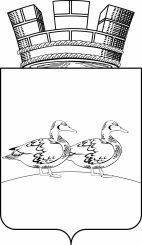 АДМИНИСТРАЦИЯ ЯРАНСКОГО ГОРОДСКОГО ПОСЕЛЕНИЯПОСТАНОВЛЕНИЕот   05.12.2019   № 665г. ЯранскОб утверждении муниципальной программы «Формирование современной городской среды  муниципального образования Яранское городское поселение Яранского района Кировской области» на 2018-2024 годы           В соответствии с Федеральным законом от 06.10.2003 № 131-ФЗ «Об общих принципах организации местного самоуправления в Российской Федерации», Уставом муниципального образования Яранское городское поселение Яранского района Кировской области, утвержденного решением Яранской городской Думы от 08.12.2005 № 17 (с изменениями и дополнениями), а так же в целях реализации приоритетного проекта «Формирование комфортной городской среды», администрация Яранского городского поселения ПОСТАНОВЛЯЕТ:Утвердить муниципальную программу «Формирование современной городской среды муниципального образования Яранское городское поселение Яранского района Кировской области» на 2018-2024 годы» (далее – программа), изложив муниципальную программу в новой редакции (прилагается).Постановление администрации Яранского городского поселения № 891 от 27.12.2017  г. «Об утверждении муниципальной программы «Формирование современной городской среды муниципального образования Яранское городское поселение  Яранского района Кировской области» на 2018-2022 годы считать утратившим силу.Настоящее постановление опубликовать в Информационном бюллетене органов местного самоуправления муниципального образования Яранское городское поселение Яранского района Кировской области и разместить в сети Интернет на официальном сайте органов местного самоуправления муниципального образования Яранский муниципальный район Кировской области.Контроль за исполнением настоящего постановления оставляю за собой.Глава Яранского городского поселения                             Н.Н. Зыков                                                         УТВЕРЖДЕНА                                                                                       постановлением администрации                                                                                       Яранского городского поселения                                                                     от  05.12.2019   № 665   Муниципальная программа «Формирование современной городской среды муниципального образования Яранское городское поселение Яранского района Кировской области» на 2018-2024 годы(в новой редакции)г. Яранск2019 годПАСПОРТмуниципальной программы«Формирование современной городской среды муниципального образованияЯранское городское поселение Яранского района Кировской области» на 2018-2024 годы(далее - Программа)Общая характеристика сферы реализации Программы,в том числе формулировки основных проблем в указанной сфереи прогноз ее развития      Благоустройство большинства парков и скверов, дворовых территорий многоквартирных домов на территории муниципального образования Яранское городское поселение Яранского района Кировской области выполнено более 35 лет назад.      Проведенный анализ состояния благоустройства территорий, находящихся на территории города Яранска, выявил износ более 70% объектов благоустройства.Характеристика благоустройства дворовых территорий многоквартирных домов Яранского городского поселения.      В Яранском городском поселении насчитывается 284 многоквартирных жилых дома. Всего требуют ремонта 250 дворовых территорий.Благоустройство дворов жилищного фонда на сегодняшний день, в целом по городу Яранску, частично не отвечает нормативным требованиям.Асфальтобетонное покрытие на 70 % дворовых территорий многоквартирных домов имеет высокий физический износ. Кроме этого, пришло в негодность асфальтовое покрытие автомобильных дорог и пешеходных дорожек, образующих проезды и подходы к дворовым территориям.В ряде дворов отсутствует или не соответствует требованиям освещение дворовых территорий, необходимый набор малых архитектурных форм (скамейки, урны). Наличие на придомовых территориях сгоревших и разрушенных хозяйственных строений создает угрозу жизни и здоровью граждан. Отсутствуют специально обустроенные стоянки для автомобилей, что приводит к их хаотичной парковке, обустроенные детские и спортивные площадки.Надлежащее состояние дворовых территорий является важным фактором при формировании благоприятной экологической и эстетической городской среды.Проблемы восстановления и ремонта асфальтового покрытия дворов, отсутствия скамеек и урн, освещения дворовых территорий на сегодня весьма актуальны и не решены в полном объеме в связи с недостаточным финансированием отрасли.Принимаемые в последнее время меры по частичному благоустройству дворовых территорий не приводят к должному результату, поскольку не основаны на последовательном подходе к решению проблемы и не позволяют консолидировать денежные средства для достижения поставленной цели.К благоустройству дворовых территорий необходим последовательный комплексный подход, рассчитанный на среднесрочный период, который предполагает использование программно-целевых методов, обеспечивающих увязку реализации мероприятий по срокам, ресурсам и исполнителям.Основным методом решения проблемы должно стать благоустройство дворовых территорий, которое представляет собой совокупность мероприятий, направленных на создание и поддержание функционально, экологически и эстетически организованной городской среды, улучшение содержания и безопасности дворовых территорий и территорий кварталов.Реализация Программы позволит создать благоприятные условия среды обитания, повысить комфортность проживания населения города, обеспечить более эффективную эксплуатацию жилых домов, улучшить условия для отдыха и занятий спортом, обеспечить физическую, пространственную и информационную доступность зданий, сооружений, дворовых  территорий для инвалидов и других маломобильных групп населения.            2. Характеристика сферы благоустройства общественных территорий Яранского городского поселения.Внешний облик города, его эстетический вид во многом зависят от степени благоустроенности территории, от площади озеленения.Благоустройство – комплекс мероприятий по содержанию объектов благоустройства (в том числе зеленых насаждений), направленных на создание благоприятных условий жизни, трудовой деятельности и досуга населения.Озелененные территории вместе с насаждениями и цветниками создают образ города, формируют благоприятную и комфортную городскую среду для жителей и гостей города, выполняют рекреационные и санитарно-защитные функции. Они являются составной частью природного богатства города и важным условием его инвестиционной привлекательности.         В ходе реализации Программы по благоустройству общественных территорий целесообразно проведение следующих мероприятий:озеленение, уход за зелеными насаждениями;оборудование малыми архитектурными формами, фонтанами, некапитальными объектами;устройство подъездов к общественным территориям;устройство пешеходных дорожек;освещение территорий;обустройство площадок для отдыха, детских игровых, спортивных площадок;установка скамеек и урн, контейнерных площадок для сбора мусора;оформление цветников.Проведение мероприятий по благоустройству общественных территорий осуществляется с учетом необходимости обеспечения физической, пространственной и информационной доступности общественных территорий для инвалидов и других маломобильных групп населения.Работы по благоустройству не имеют комплексного подхода и постоянного характера. Недостаточно эффективно внедряются передовые технологии и используются современные материалы при благоустройстве территорий.Реализация Программы позволит осуществить комплексный подход к исполнению мероприятий, позволит упорядочить систему организации и выполнения работ по благоустройству, получить положительный градостроительный эффект, следовательно, качественно повысить уровень благоустройства территорий Яранского городского поселения.Решение проблемы создания современной городской среды проживания на территории Яранского городского поселения путем качественного повышения уровня благоустройства территорий города Яранска будет способствовать обеспечению устойчивого социально-экономического развития, повышению его туристической привлекательности, привлечению дополнительных инвестиций.В результате выполнения мероприятий Программы появятся благоустроенные парки, скверы, и другие объекты городской среды, благоустроенные дворовые территории, а также будут приведены в надлежащее состояние современные малые архитектурные формы. Все это в комплексе создаст современную комфортную среду проживания населения города.Приоритеты государственной политики в сфере реализации Программы,цели, задачи, целевые показатели эффективности реализации Программы, описание ожидаемых конечных результатов реализации Программы,сроков и этапов реализации ПрограммыПриоритеты государственной политики в сфере реализации Программы определены в соответствии с приоритетным проектом "Формирование комфортной городской среды", утвержденным президиумом Совета при Президенте Российской Федерации по стратегическому развитию и приоритетным проектам, с постановлением Правительства Российской Федерации от 15.04.2014 N 323 "Об утверждении государственной программы Российской Федерации "Обеспечение доступным и комфортным жильем и коммунальными услугами граждан Российской Федерации" и Стратегией социально-экономического развития Кировской области на период до 2020 года, принятой постановлением Правительства Кировской области от 12.08.2008 N 142/319 "О "Стратегии социально-экономического развития Кировской области на период до 2020 года". Одним из приоритетных направлений государственной политики является обеспечение условий комфортного проживания граждан.Целью Программы является повышение качества и комфорта городской среды на территории Яранского городского поселения.Для достижения этой цели должны быть решены следующие задачи:повышение благоустройства дворовых и общественных территорий Яранского городского поселения;создание универсальных механизмов вовлеченности заинтересованных граждан, организаций в реализацию мероприятий по благоустройству территорий Яранского городского поселения.Целевыми показателями эффективности реализации Программы являются:количество благоустроенных дворовых территорий;доля благоустроенных в соответствии с правилами благоустройства дворовых территорий от общего количества дворовых территорий, которые требуют благоустройства;количество благоустроенных общественных территорий;количество обустроенных мест массового отдыха.Сведения о целевых показателях эффективности реализации Программы приведены в приложении № 1.Источником информации о количественных значениях показателей эффективности реализации Программы являются отчетные данные Яранского городского поселения.Показатель "доля благоустроенных в соответствии с правилами благоустройства дворовых территорий от общего количества дворовых территорий, которые требуют благоустройства" рассчитывается по формуле:D = х100%, гдеD - доля благоустроенных в соответствии с правилами благоустройства дворовых территорий от общего количества дворовых территорий, которые требуют благоустройства (%);Дб - количество дворовых территорий, благоустроенных в рамках Программы (единиц);Д - общее количество дворовых территорий, требующих благоустройства (единиц).В рамках реализации Программы будут достигнуты следующие конечные результаты:доля благоустроенных в соответствии с правилами благоустройства дворовых территорий от общего количества дворовых территорий, которые требуют благоустройства, к концу 2024 года составит 20 %.за период 2018 - 2024 годов ожидается:количество благоустроенных дворовых территорий составит 50 единиц;количество благоустроенных общественных территорий составит 1 единица;количество обустроенных мест массового отдыха 1 единица.Срок реализации Программы - 2018 - 2024 годы. Разделение реализации Программы на этапы не предусматривается.Обобщенная характеристикамероприятий ПрограммыРеализация Программы осуществляется посредством исполнения отдельных мероприятий.В целях реализации отдельных мероприятий используются следующие понятия:        Под дворовой территорией понимается совокупность территорий, прилегающих к многоквартирным домам, с расположенными на них объектами, предназначенными для обслуживания и эксплуатации таких домов, и элементами благоустройства этих территорий, в том числе парковками (парковочными местами), тротуарами и автомобильными дорогами, включая автомобильные дороги, образующие проезды к территориям, прилегающим к многоквартирным домам.Под общественной территорией понимается территория общего пользования соответствующего функционального назначения (площади, набережные, улицы, пешеходные зоны, скверы, парки, территории для активного массового отдыха, иные общественные территории).Под парком понимается озелененная территория, представляющая собой часть территории природного комплекса, на которой располагаются природные и искусственно-созданные садово-парковые комплексы и объекты (парк, сад, сквер, бульвар), расположенная в городе. 3.1. Отдельное мероприятие "Проведение инвентаризации дворовых и общественных территорий".В рамках отдельного мероприятия в целях благоустройства дворовых и общественных территорий комиссия, создаваемая администрацией города, будет проводить обследования физического состояния дворовых и общественных территорий в соответствии с Порядком проведения инвентаризации дворовых и общественных территорий, утверждаемым постановлением Правительства Кировской области.По итогам проведения инвентаризации дворовых и общественных территорий территории, требующие благоустройства, будут включаться в Программу, направленную на благоустройство общественных и дворовых территорий. 3.2. Отдельное мероприятие  «Инвентаризация уровня благоустройства индивидуальных жилых домов и земельных участков, предоставленных для их размещения (дом и (или) земельный участок)».В рамках данного отдельного мероприятия предусматривается проведение мероприятия по инвентаризации уровня благоустройства индивидуальных жилых домов и земельных участков, предоставленных для их размещения, для последующего заключения по результатам инвентаризации соглашений с собственниками (пользователями) указанных домов (собственниками (землепользователями) земельных участков) об их благоустройстве не позднее последнего года реализации регионального проекта в соответствии с требованиями утвержденных в муниципальном образовании правил благоустройства. Порядок проведения такой инвентаризации определяется правительством Кировской области.3.3. Отдельное мероприятие «Обеспечение реализации приоритетного проекта «Формирование комфортной городской среды».В рамках реализации отдельного мероприятия предоставляются субсидии бюджету поселения из областного бюджета на поддержку формирования современной городской среды (далее - субсидии на формирование современной городской среды).Субсидии на формирование современной городской среды предоставляются в целях софинансирования расходных обязательств Яранского городского поселения, связанных с реализацией Программы, направленных на благоустройство территории Яранского городского поселения, в том числе общественных и дворовых территорий.Субсидии на формирование современной городской среды предоставляются в соответствии с Порядком предоставления субсидий местным бюджетам из областного бюджета, утвержденным постановлением Правительства Кировской области от 06.04.2017 N 58/192 «Об утверждении Порядка предоставления субсидий местным бюджетам из областного бюджета и Порядка возврата средств из местного бюджета в областной бюджет». Благоустройство общественных и дворовых территорий должно осуществляться с учетом необходимости обеспечения физической, пространственной и информационной доступности зданий, сооружений, дворовых и общественных территорий для инвалидов и других маломобильных групп населения. Работы по благоустройству дворовых территорий осуществляются исходя из минимального и дополнительного перечней таких работ. В минимальный перечень видов работ по благоустройству дворовых территорий многоквартирных домов входят: ремонт дворовых проездов (тротуаров), обеспечение освещения дворовых территорий, установка скамеек и урн. Заинтересованные лица принимают участие в реализации мероприятий по благоустройству дворовых территорий в рамках минимального перечня работ по благоустройству в форме финансового и (или) трудового участия. При выборе формы финансового участия заинтересованных лиц в реализации мероприятий по благоустройству дворовых территорий в рамках минимального перечня работ по благоустройству доля участия определяется как процент от стоимости мероприятий по благоустройству дворовой территории и не превышает 15%.В перечень дополнительных видов работ по благоустройству дворовых территорий входят: оборудование детских и (или) спортивных площадок, автомобильных парковок, озеленение территорий, устройство контейнерной площадки, расчистка прилегающей территории. Заинтересованные лица принимают участие в реализации мероприятий по благоустройству дворовых территорий в рамках дополнительного перечня работ по благоустройству в форме финансового участия. Решение по выполнению работ по дополнительному перечню работ при выполнении мероприятий по благоустройству дворовых территорий принимается общим собранием собственников помещений многоквартирного дома и предусматривает финансовое участие собственников помещений многоквартирного дома в размере, не превышающем 50 % от сметной стоимости дополнительного перечня работ. Для реализации мероприятий Программы подготовлены следующие документы: минимальный перечень работ по благоустройству дворовых территорий (приложение 2 к Программе); нормативная стоимость (единичные расценки) работ по благоустройству дворовых территорий, входящих в состав минимального перечня таких работ (приложение 3 к Программе);дополнительный перечень работ по благоустройству дворовых территорий (приложение 4 к Программе);нормативная стоимость (единичные расценки) работ по благоустройству дворовых территорий, входящих в состав дополнительного перечня (приложение 5 к Программе); порядок аккумулирования и расходования средств заинтересованных лиц, направляемых на выполнение минимального и дополнительного  перечней работ по благоустройству дворовых территорий и механизм контроля за их расходованием, а также порядок и форма участия (финансовое и (или) трудовое), и доля заинтересованных лиц в выполнении минимального и дополнительного перечней работ по благоустройству дворовых территорий (приложение 6 к Программе)».Отдельное мероприятие «Обустройство мест массового отдыха населения (городских парков)».В рамках отдельного мероприятия предоставляются субсидии бюджету поселения из областного бюджета на поддержку обустройства мест массового отдыха населения (городских парков).Субсидии на обустройство городских парков предоставляются в соответствии с Порядком предоставления субсидий местным бюджетам из областного бюджета, утвержденным постановлением Правительства Кировской области от 06.04.2017 N 58/192 «Об утверждении Порядка предоставления субсидий местным бюджетам из областного бюджета и Порядка возврата средств из местного бюджета в областной бюджет».  Отдельное мероприятие «Организация общественного участия в реализации приоритетного проекта «Формирование комфортной городской среды».          Предложения заинтересованных лиц о включении общественной территории и дворовой территории в Программу осуществляется путем реализации следующих этапов:          общественные обсуждения проекта Программы регламентируются Порядком общественного обсуждения проекта Программы;          рассмотрение и оценки предложений заинтересованных лиц на включение в адресный перечень дворовых территорий Программы проводятся в соответствии с Порядком и сроками представления, рассмотрения и оценки предложений заинтересованных лиц о включении дворовой территории, нуждающейся в благоустройстве, в Программу;         рассмотрение и оценки предложений заинтересованных лиц на включение в адресный перечень общественных территорий осуществляется в соответствии с Порядком и сроками представления, рассмотрения и оценки предложений заинтересованных лиц о включении общественной территории, нуждающейся в благоустройстве в Программу.В ходе проведения мониторинга состояния дворовых и общественных территорий, а также на основании предложений заинтересованных лиц, поступивших в администрацию Яранского городского поселения, сформированы:- адресный перечень дворовых территорий, нуждающихся в благоустройстве (с учетом их физического состояния) и подлежащих благоустройству в указанный период (приложение 7 к Программе);- адресный перечень общественных территорий, нуждающихся в благоустройстве (с учетом их физического состояния) и подлежащих благоустройству в указанный период (приложение 8 к Программе).Адресный перечень объектов недвижимого имущества (включая объекты незавершенного строительства) и земельных участков, находящихся в собственности (пользовании) юридических лиц и индивидуальных предпринимателей, подлежащих благоустройству не позднее последнего года реализации регионального проекта, за счет средств указанных лиц в соответствии с заключенными соглашениями с органами местного самоуправления и требованиями утвержденных в муниципальном образовании правил благоустройства будет сформирован по итогам инвентаризации не позднее 2020 года.Данная реализация позволит поэтапно осуществлять комплексное благоустройство дворовых и общественных территорий с учетом мнения граждан, а именно:повысит уровень планирования и реализации мероприятий по благоустройству (сделает их современными, эффективными, оптимальными, открытыми, востребованными гражданами);запустит реализацию механизма поддержки мероприятий по благоустройству, инициированных гражданами;запустит механизм финансового и трудового участия граждан и организаций в реализации мероприятий по благоустройству;сформирует инструменты общественного контроля за реализацией мероприятий по благоустройству на территории Яранского городского поселения.Таким образом, комплексный подход к реализации мероприятий по благоустройству, отвечающих современным требованиям, позволит создать современную городскую комфортную среду для проживания граждан, а также комфортное современное «общественное пространство». Выполнение всего комплекса работ, предусмотренных Программой, создаст условия для благоустроенности и придания привлекательности дворовых и общественных территорий в Яранском городском поселении.Реализация отдельных мероприятий Программы осуществляется путем заключения муниципальных контрактов в соответствии с положениями Федерального закона от 05.04.2013 № 44-ФЗ «О контрактной системе в сфере закупок товаров, работ, услуг для обеспечения государственных и муниципальных нужд».Предельная дата заключения муниципальных контрактов по результатам закупки товаров, работ и услуг для обеспечения муниципальных нужд в целях реализации муниципальной программы не позднее 1 июля года предоставления субсидии на формирование современной городской среды - для заключения муниципальных контрактов на выполнение работ по благоустройству общественных территорий, не позднее 1 мая года предоставления субсидии на формирование современной городской среды – для заключения муниципальных контрактов на выполнение работ по благоустройству дворовых территорий, за исключением случаев обжалования действий (бездействия) заказчика и (или) комиссии по осуществлению закупок и (или) оператора электронной площадки при осуществлении закупки товаров, работ, услуг в порядке, установленном законодательством Российской Федерации, при которых срок заключения таких контрактов продлевается на срок указанного обжалования.Подрядчик, заключивший муниципальный контракт, с учетом действующего законодательства может привлекать студенческие строительные отряды Кировской области к работам по благоустройству как на безвозмездной, так и на возмездной основе.Администрация муниципального образования в праве исключать из адресного перечня дворовых территорий, подлежащих благоустройству в рамках реализации муниципальной программы, территории, расположенные вблизи многоквартирных домов, физический износ основных конструктивных элементов (крыша, стены, фундамент) которых превышает 70 процентов, а также территории, которые планируются к изъятию для муниципальных или государственных нужд в соответствии с генеральным планом Яранского  городского поселения Яранского района Кировской области при условии одобрения решения об исключении указанных территорий из адресного перечня дворовых территорий межведомственной комиссией Кировской области по обеспечению реализации приоритетного проекта «Формирование комфортной городской среды» на территории Кировской области (далее межведомственная комиссия) в порядке, установленном такой комиссией.Администрация муниципального образования в праве исключать из адресного перечня дворовых территорий, подлежащих благоустройству в рамках реализации муниципальной программы, дворовые территории, собственники помещений многоквартирных домов которых приняли решение об отказе от благоустройства дворовой территории в рамках реализации соответствующей программы или не приняли решения о благоустройстве дворовой территории в сроки, установленные соответствующей программой. При этом исключение дворовой территории из перечня дворовых территорий, подлежащих благоустройству в рамках реализации муниципальной программы, возможно только при условии одобрения соответствующего решения муниципального образования межведомственной комиссией в порядке, установленном такой комиссией;3.5. «Проведение работ по образованию земельных участков» В рамках данного мероприятия предусматривается проведение работ по образованию земельных участков, на которых расположены многоквартирные дома, работы по благоустройству дворовых территорий которых софинансируются из бюджета субъекта Российской Федерации. Финансирование данного мероприятия осуществляются за счет средств муниципального образования.4. Ресурсное обеспечение ПрограммыОбъем финансирования Программы на 2018 - 2024 годы составит 59 943 083,48 рублей, в том числе:средства федерального бюджета – 47 559 000,00 рублей;средства областного бюджета – 11 610 410,00 рублей;средства местного бюджета – 773 673,48 рублей (по соглашениям);средства внебюджетных источников - 0,00 рублей.Средства федерального бюджета привлекаются в рамках приоритетного проекта "Формирование комфортной городской среды".Средства местного бюджета привлекаются на основании соглашений.Внебюджетными источниками будут являться средства заинтересованных лиц.В рамках Программы расходы на осуществление капитальных вложений не предусмотрены, объемы финансирования на выполнение мероприятий Программы по основным направлениям относятся к прочим расходам.Информация о ресурсном обеспечении реализации Программы за счет всех источников финансирования представлена в приложении 9 к Программе.Анализ рисков реализации Программыи описание мер управления рискамиРеализация мероприятий Программы будет осуществляться: путем заключения муниципальных контрактов с подрядными организациями в соответствии с нормативными правовыми актами, регулирующими вопросы размещения заказов на поставку товаров, выполнение работ, оказание услуг для государственных и муниципальных нужд; путем заключения соглашения с министерством строительства и жилищно- 
коммунального хозяйства Кировской области о предоставлении субсидий местному бюджету из областного бюджета на реализацию соответствующего мероприятия.      Риски реализации  Программы, а также соответствующие меры по управлению данными рисками представлены в таблице.Внесение изменений в Программу может быть осуществлено на основании: изменения объемов финансирования из различных источников, предусмотренных программой; изменения требований федерального и областного законодательства; 
роста числа участников программы; форс-мажорных обстоятельств.При появлении негативных факторов будут проведены мероприятия по 
минимизации их влияния на достижение целей программы, в том числе привлечение в установленном порядке дополнительных источников финансирования, принятие нормативных и правовых актов органов местного самоуправления. Приложение  1                                                                                                                                                                                                                    к ПрограммеСведенияо целевых показателях эффективности реализации Программы*Показатели эффективности устанавливаются после определения объема финансирования Программы в соответствии с соглашением о предоставлении субсидии местному бюджету из областного бюджета на поддержку формирования современной городской среды и на поддержку обустройства мест массового отдыха населения (городских парков) в соответствующем периоде и подготовленных на его основании адресного перечня дворовых и общественных территорий, нуждающихся в благоустройстве и подлежащих благоустройству в указанный период.                       Приложение 2                         к ПрограммеМинимальный перечень работпо благоустройству дворовых территорий                         Приложение 3                         к ПрограммеНормативная стоимость (единичные расценки) работ по благоустройству дворовых территорий, входящих в состав минимального перечня Нормативная стоимость (единичные расценки) работ по благоустройству дворовых территорий, определяется в ценах ТЕР-2001 ред.2014г. с пересчетом в текущие цены с учетом индексов-дефляторов в соответствии с письмом Минэкономразвития России от 03.10.2018 г. № 28438-АТ/ДОЗи. Ориентировочная стоимость работ- ремонт дворовых проездов на 1 м2 (с ямочным ремонтом) – 1197,00 руб. за 1 кв.м.;- ремонт дворовых проездов на 1м2 (без ямочного ремонта) – 1024,00 руб. за 1 кв.м.;- ремонт дворовых проездов с заменой бортовых камней (с ямочным ремонтом) – 2097,00 руб. за 1 кв.м.;- ремонт дворовых проездов с заменой бортовых камней (без ямочного ремонта) – 1923,00 руб. за 1 кв.м.;- поднятие горловин люков – 1430,00 руб. за 1 шт.;- обеспечение освещения дворовых территорий (демонтаж существующих опор и проводов (не пригодных для использования), установка новых опор и светодиодных светильников) – 40843,00 руб. на 1 светильник с опорой (27197,00 руб. за единицу без учета стоимости светильника);- обеспечение освещения дворовых территорий (установка светодиодных светильников на существующие опоры) – 20685,00 руб. на 1 светильник (7039,00 руб. за единицу без учета стоимости светильника);- установка скамеек – 7010,00 руб. за единицу (339,00 руб. за единицу без учета стоимости скамейки);- установка урн для мусора – 2425,00 руб. за единицу (339,00 руб. за единицу без учета стоимости урны).      Приложение 4                      к ПрограммеДополнительный перечень работпо благоустройству дворовых территорий                          Приложение 5                             к ПрограммеНормативная стоимость (единичные расценки) работ по благоустройству дворовых территорий, входящих в состав дополнительного перечня Нормативная стоимость (единичные расценки) работ по благоустройству дворовых территорий, определяется в ценах ТЕР-2001 ред.2014г. с пересчетом в текущие цены с учетом индексов-дефляторов в соответствии с письмом Минэкономразвития России от 03.10.2018 г. № 28438-АТ/ДОЗи. Ориентировочная стоимость работ - оборудование детских и (или) спортивных площадок – в зависимости от наполнения оборудованием – от 581000,00 руб. до 1883000,00 руб. за площадку;- оборудование парковки для автомобилей  – 2231,00 рублей/м2- озеленение придомовой территории (посадка кустарников (сирень) – 551,00 рублей за единицу;- озеленение придомовой территории (посев газонов) – 360 руб./м2.                        Приложение 6                         к ПрограммеПорядок аккумулирования и расходования средств заинтересованных лиц, направляемых на выполнение минимального и дополнительного перечней работ по благоустройству дворовых территорий и механизм контроля за их расходованием,ПОРЯДОКи форма участия (финансовое и (или) трудовое) и доля участия заинтересованных лиц в выполнении минимального и дополнительного перечней работ по благоустройству дворовых территорийОбщие положенияПорядок аккумулирования и расходования средств заинтересованных лиц, направляемых на выполнение минимального и дополнительного перечней работ по благоустройству дворовых территорий многоквартирных домов Яранского городского поселения (далее – Порядок) регламентирует процедуру аккумулирования и использования денежных средств (далее – аккумулирование средств), поступающих от собственников помещений в многоквартирных домах, собственников иных зданий и сооружений, расположенных в границах дворовой территории, подлежащей благоустройству (далее – заинтересованные лица), направляемых на выполнение минимального и дополнительного перечней работ по благоустройству дворовых территорий Яранского городского поселения в рамках муниципальной программы «Формирование современной городской среды муниципального образования Яранское городское поселение Яранского района Кировской области» на 2018-2022 годы (далее – Программа), механизм контроля за их расходованием, также устанавливает порядок и формы трудового и финансового участия заинтересованных лиц в выполнении указанных работ.  В целях реализации настоящего Порядка используются следующие понятия:а) минимальный перечень работ – установленный в приложении 2 к Программе перечень работ по благоустройству дворовых территорий многоквартирных домов Яранского городского поселения;б) дополнительный перечень работ – установленный в приложении 4 к Программе перечень работ по благоустройству дворовых территорий многоквартирных домов Яранского городского поселения;в) трудовое участие – добровольная безвозмездная трудовая деятельность заинтересованных лиц, имеющая социально полезную направленность, не требующая специальной квалификации и выполняемая в качестве трудового участия заинтересованных лиц при осуществлении видов работ из минимального перечня работ по благоустройству дворовых территорий многоквартирных домов Яранского городского поселения;г) уполномоченное лицо – физическое или юридическое лицо, уполномоченное представлять заинтересованные лица по благоустройству дворовой территории многоквартирного дома;г) финансовое участие – финансирование выполнения видов работ из минимального и дополнительного перечней работ по благоустройству дворовых территорий многоквартирных домов Яранского городского поселения за счет средств заинтересованных лиц;д) общественная комиссия – комиссия, создаваемая в соответствии с постановлением администрации Яранского городского поселения для рассмотрения и оценки предложений заинтересованных лиц, а также реализации контроля за реализацией Программы.Порядок и форма участия  (трудовое и (или) финансовое) заинтересованных лицв выполнении работЗаинтересованные лица принимают участие в реализации мероприятий по благоустройству дворовых территорий в рамках минимального перечня работ по благоустройству в форме финансового и (или) трудового участия. При выборе формы финансового участия заинтересованных лиц в реализации мероприятий по благоустройству дворовых территорий в рамках минимального перечня работ по благоустройству доля участия определяется как процент от стоимости мероприятий по благоустройству дворовой территории и не превышает 15%.Заинтересованные лица принимают участие в реализации мероприятий по благоустройству дворовых территорий в рамках дополнительного перечня работ по благоустройству в форме финансового участия. Размер финансового участия не должен превышать 50 % от сметной стоимости дополнительного перечня работ. Организация финансового участия осуществляется заинтересованными лицами в соответствии с решением общего собрания собственников помещений в многоквартирном доме, дворовая территория которого подлежит благоустройству, оформленным соответствующим протоколом общего собрания собственников помещений в многоквартирном доме. Финансовое участие заинтересованных лиц в выполнении мероприятий по благоустройству дворовых территорий должно подтверждаться документально.Документы, подтверждающие финансовое участие заинтересованных лиц в реализации мероприятий по благоустройству, предусмотренных  минимальным и дополнительным перечнями работ, предоставляются в администрацию Яранского городского поселения (далее – администрация).В качестве документов, подтверждающих финансовое участие, могут быть представлены копии платежных поручений о перечислении средств (при перечислении денежных средств через банк) или квитанции к приходному кассовому ордеру (при внесении наличных денежных средств в кассу администрации муниципального образования – администратора доходов бюджета муниципального образования), копия ведомостей сбора средств с физических лиц. Документы, подтверждающие финансовое участие, представляются не позднее 5 рабочих дней со дня перечисления денежных средств в установленном порядке.При определении доли финансового участия заинтересованных лиц в реализации мероприятий по благоустройству дворовой территории в рамках минимального и дополнительного перечней работ по благоустройству, доля участия определяется как процент от стоимости конкретных видов работ из минимального и дополнительного перечня пол благоустройству дворовой территории.Условия аккумулирования и расходования средствВ случае включения дворовой территории в Программу на основании предложений заинтересованных лиц, содержащих сведения о финансовом участии в реализации мероприятий по благоустройству дворовых территорий в рамках минимального и дополнительного перечней работ по благоустройству дворовых территорий, денежные средства заинтересованных лиц перечисляются на лицевой счет администратора доходов бюджета муниципального образования, либо вносятся в кассу администратора доходов бюджета муниципального образования. После составления сметного расчета на работы по благоустройству дворовой территории (далее – сметная документация) или получения положительного заключения государственной экспертизы сметной документации (в случае если проведение такой экспертизы предусмотрено действующим законодательством) администрация Яранского городского поселения заключает с представителями заинтересованных лиц, принявшими решение о благоустройстве дворовых территорий многоквартирных домов, соглашение, в котором указывается объект благоустройства, реквизиты для перечисления средств, определяются порядок и сумма перечисления (внесения) денежных средств заинтересованными лицами, а также реквизиты счета, на который подлежат возврату денежные средства заинтересованных лиц в случаях, определенных соглашением.Объем денежных средств, подлежащих перечислению (внесению) заинтересованными лицами, определяется в соответствии со сметной документацией, а также исходя из  нормативной стоимости (единичных расценок) работ по благоустройству дворовых территорий и объема работ, указанного в дефектной ведомости, и соответствует доле финансового участия заинтересованных лиц в реализации мероприятий по благоустройству дворовой территории, определенной в решении общего собрания собственников помещений в многоквартирном доме.Фактический объем денежных средств, подлежащих перечислению (внесению) заинтересованными лицами, может быть изменен по итогам осуществления закупки товара, работы, услуги в соответствии с положениями Федерального закона от 05.04.2013 № 44-ФЗ «О контрактной системе в сфере закупок товаров, работ, услуг для обеспечения государственных и муниципальных нужд», а также с учетом стоимости фактически выполненных работ.Перечисление (внесение) денежных средств заинтересованными лицами осуществляется в течение десяти дней с момента подписания Соглашения.В случае если денежные средства в полном объеме не будут перечислены (внесены) в срок, установленный в абзаце первом настоящего пункта, то предложение заинтересованных лиц по благоустройству территории выполнению не подлежит. Адресный перечень дворовых территорий многоквартирных домов, подлежащих благоустройству в рамках Программы, подлежит корректировке с включением следующих по очередности дворовых территорий, прошедших отбор в пределах лимитов бюджетных ассигнований, предусмотренных Программой. В таком случае заинтересованные лица, дворовые территории которых были включены в Программу в связи с корректировкой, обязуются перечислить (внести) денежные средства в порядке, установленном пунктами 3.2, 3.3 настоящего Порядка.Администрация муниципального образования осуществляет учет поступающих (внесенных) от заинтересованных лиц денежных средств в разрезе многоквартирных домов, дворовые территории которых подлежат благоустройству.       Расходование аккумулированных денежных средств заинтересованных лиц осуществляется администрацией поселения на финансирование минимального и дополнительного перечня работ по благоустройству дворовой территории, в соответствии с дизайн-проектом благоустройства данной дворовой территории, согласованным с лицом, уполномоченным заинтересованными лицами. Контроль за целевым расходованием аккумулированных денежных средств заинтересованных лиц осуществляется администрацией поселения в соответствии с бюджетным законодательством.              Приложение  9                                                                                                                                                                                             к ПрограммеРесурсное обеспечениереализации Программы за счет всех источников финансированияx - год реализации отдельного мероприятия, не требующего финансирования.                           Приложение 7                           к ПрограммеАдресный перечень дворовых территорий, нуждающихся в благоустройстве(с учетом их физического состояния) и подлежащих благоустройству в указанный период                           Приложение 8                           к ПрограммеАдресный перечень общественных территорий, нуждающихся в благоустройстве(с учетом их физического состояния) и подлежащих благоустройству в указанный периодПриложение 10
к Программе

АДРЕСНЫЙ ПЕРЕЧЕНЬ
дворовых территорий, нуждающихся в благоустройстве и
подлежащих благоустройству в 2020 году
Приложение № 11
к  программе


АДРЕСНЫЙ ПЕРЕЧЕНЬ
общественных территорий, нуждающихся в благоустройстве
и подлежащих благоустройству в 2020 годуОтветственный исполнитель ПрограммыАдминистрация Яранского городского поселения Яранского района Кировской областиСоисполнители ПрограммыотсутствуютНаименование подпрограммотсутствуютУчастники ПрограммыЗаинтересованные лица (предприятия, организации (в том числе товарищества собственников жилья, жилищные кооперативы или иные специализированные потребительские кооперативы), собственники помещений в многоквартирном жилом доме, граждане города)Цель Программыповышение качества и комфорта городской среды на территории Яранского городского поселенияЗадачи Программы повышение благоустройства дворовых и общественных территорий Яранского городского поселения;создание универсальных механизмов вовлеченности заинтересованных граждан, организаций в реализацию мероприятий по благоустройству территорий Яранского городского поселения.Целевые показатели эффективности реализации Программыколичество благоустроенных дворовых территорий;доля благоустроенных в соответствии с правилами благоустройства дворовых территорий от общего количества дворовых территорий, которые требуют благоустройства;количество благоустроенных общественных территорий;количество обустроенных мест массового отдыхаСрок и этапы реализации программы Срок реализации - 2018-2024 годы.Разделение на этапы не предусмотрено.Объем финансового обеспечения ПрограммыОбщий объем финансирования  59 943 083,48 рублей, в том числе:Средства федерального бюджета 47 559 000,00 рублей;Средства областного бюджета 11 610 410,00 рублей;Средства местного бюджета  773 673,48 рублей;Средства внебюджетных источников 0,00 рублей.Ожидаемые конечные результаты реализации Программы Доля благоустроенных в соответствии с правилами благоустройства дворовых территорий от общего количества дворовых территорий, которые требуют благоустройства, к концу 2024 года составит 20 %;За период 2018-2024 годов ожидается:количество благоустроенных дворовых территорий составит 50 единиц;количество благоустроенных общественных территорий составит 1 единица;количество обустроенных мест массового отдыха составит 1 единица.РискиМеры управления рискамиИзменение  действующего законодательства  в  сфере  реализации  Программы Проведение регулярного мониторинга планируемых  изменений  в  действующем  законодательстве, внесение изменений  в  Программу.  Недостаточное финансирование мероприятий ПрограммыОпределение  приоритетов  для  первоочередного  финансирования, привлечение  средств  областного бюджета. Несоответствие  фактически достигнутых показателей эффективности  реализации  Программы  запланированнымПроведение ежегодного мониторинга  и  оценки  эффективности  реализации  мероприятий Программы,  анализ  причин  отклонения  фактически  достигнутых  показателей  от  запланированных, оперативная разработка  и  реализация  мер,  направленных  на  повышение  эффективности  реализации  мероприятий  Программы.N № п/пНаименование Программы, наименование показателяЕдиницаизмерения Значение показателей эффективности (прогноз, факт)Значение показателей эффективности (прогноз, факт)Значение показателей эффективности (прогноз, факт)Значение показателей эффективности (прогноз, факт)Значение показателей эффективности (прогноз, факт)Значение показателей эффективности (прогноз, факт)Значение показателей эффективности (прогноз, факт)Значение показателей эффективности (прогноз, факт)N № п/пНаименование Программы, наименование показателяЕдиницаизмерения 2017 год (базовый)2018 год  факт2019 год2020 год прогноз2021 годпрогноз2022 годпрогноз2023 годпрогноз2024 годпрогноз11.«Формирование современной городской среды муниципального образования Яранское городское поселение Яранского района Кировской области» на 2018-2022 годы11.1.Количество благоустроенных дворовых территорийединиц-8*7899911.2.Доля благоустроенных в соответствии с правилами благоустройства дворовых территорий от общего количества дворовых территорий, которые требуют благоустройствапроцентов-3,2*69,212,816,420,011.3.Количество благоустроенных общественных территорийединиц-1*1111111.4.Количество обустроенных мест массового отдыхаединиц11******№ппНаименование видов работ1.Ремонт дворовых проездов (тротуаров) многоквартирных домов 2.Освещение дворовых территорий многоквартирных домов3.Установка скамеек4.Установка урн для мусора№ппНаименование видов работ1Оборудование детских и (или) спортивных площадок2Оборудование автомобильных парковок3Озеленение4Устройство контейнерной площадки5Расчистка прилегающей территорииN п/пСтатусНаименование ПрограммыИсточник финансированияРасходы (прогноз, факт),  рублейРасходы (прогноз, факт),  рублейРасходы (прогноз, факт),  рублейРасходы (прогноз, факт),  рублейРасходы (прогноз, факт),  рублейРасходы (прогноз, факт),  рублейРасходы (прогноз, факт),  рублейРасходы (прогноз, факт),  рублейN п/пСтатусНаименование ПрограммыИсточник финансирования2018 годфакт2019 год2020 годпрогноз2021 годпрогноз2022 годпрогноз2023прогноз2024прогнозВсегоМуниципальная программа «Формирование современной городской среды муниципального образования Яранское городское поселение Яранского района Кировской области»  на 2018 – 2024 годывсего11 415 083,480,007 528 000,010 200 000,010 200 000,010 200 000,010 400 000,059 943 083,48Муниципальная программа «Формирование современной городской среды муниципального образования Яранское городское поселение Яранского района Кировской области»  на 2018 – 2024 годыфедеральный бюджет**7 379 000,09 996 000,09 996 000,0 9 996 000,010 192 000,047 559 000,0Муниципальная программа «Формирование современной городской среды муниципального образования Яранское городское поселение Яранского района Кировской области»  на 2018 – 2024 годыОбластной бюджет11 125 910,0*74 500,0102 000,0102 000,0102 000,0104 000,011 610 410,0Муниципальная программа «Формирование современной городской среды муниципального образования Яранское городское поселение Яранского района Кировской области»  на 2018 – 2024 годыместный бюджет289 173,48*74 500,0102 000,0102 000,0102 000,0104 000,0773 673,48Муниципальная программа «Формирование современной городской среды муниципального образования Яранское городское поселение Яранского района Кировской области»  на 2018 – 2024 годывнебюджет. источники********11.Отдельное мероприятие«Проведение инвентаризации дворовых и общественных территорий»не требуетсяxxxxxxхх22.Отдельное мероприятие«Обеспечение реализации приоритетного проекта «Формирование комфортной городской среды»всего10 807 778,00,005 153 252,08 200 000,07 800 000,08 200 000,08 000 000,048 161 030,022.Отдельное мероприятие«Обеспечение реализации приоритетного проекта «Формирование комфортной городской среды»федеральный бюджет**5 052 252,08 036 000,07 644 000,08 036 000,07 840 000,036 608 252,022.Отдельное мероприятие«Обеспечение реализации приоритетного проекта «Формирование комфортной городской среды»областной бюджет10 699 700,0*51 500,082 000,078 000,082 000,080 000,011 073 200,022.Отдельное мероприятие«Обеспечение реализации приоритетного проекта «Формирование комфортной городской среды»местный бюджет108 078,0*49 500,082 000,078 000,082 000,080 000,0479 578,022.Отдельное мероприятие«Обеспечение реализации приоритетного проекта «Формирование комфортной городской среды»внебюджет.источники********33.Отдельное мероприятие«Обустройство мест массового отдыха населения (городских парков)»всего607 305,480,002 374 748,02 000 000,02 400 000,02 000 000,02 400 000,011 782 053,4833.Отдельное мероприятие«Обустройство мест массового отдыха населения (городских парков)»федеральный бюджет**2 326 748,01 960 000,02 352 000,01 960 000,02 352 000,010 950 748,033.Отдельное мероприятие«Обустройство мест массового отдыха населения (городских парков)»областной бюджет426 210,0*23 000,020 000,024 000,020 000,024 000,0537 210,033.Отдельное мероприятие«Обустройство мест массового отдыха населения (городских парков)»местный бюджет181 095,480,0025 000,020 000,024 000,020 000,024 000,0294 095,4833.Отдельное мероприятие«Обустройство мест массового отдыха населения (городских парков)»внебюджет.источники******44.Отдельное мероприятие«Организация общественного участия в реализации приоритетного проекта "Формирование комфортной городской среды»не требуетсяxxxxxx№п/пАдрес местонахождения дворовой территории1Труда д. 112Радина д. 133Рудницкого д. 104Тургенева д. 2в5Ложкина д. 66Лагуновская д. 67а7Заводская д. 10 корп. 18Заводская д. 10 корп. 29Заводская д. 10 корп. 510Заводская д. 10 корп. 411Мицкевича д. 6112Мицкевича д. 6313Мицкевича д. 6514Мицкевича д. 5915Ложкина д. 1216Производственная д. 517Мицкевича д. 4618Пер. Энергетиков д. 1319Производственная д.1320Чернышевского д. 221Строительная д. 922Революции д. 8423Производственная д.1124Мицкевича д. 5725Космонавтов д. 126Производственная д. 327Заводская д. 10 корп. 328Лагуновская д. 65а29Мицкевича д. 3730Мицкевича д. 5531Карла Маркса д. 4232Тургенева д. 4833Чернышевского д. 434пер. Заводской д. 635Южная д. 736Радина д. 39а37Южная д. 1038Производственная д. 739Некрасова д. 2840Производственная д. 941Ложкина д. 242Гоголя д. 1643Труда д. 144Южная д. 10а45Поселковая д. 946Радина д. 3847Пролетарская д. 148Тургенева д. 7249Производственная д. 150Мицкевича д. 50№п/пАдрес местонахождения общественной территории1«Парк им. Л.Л. Шамшуренкова»2«Пионерский сквер»№
п/пГод реализации мероприятия по благоустройствуАдрес дворовой территорииАдрес дворовой территории12020 годг. Яранск, ул. Производственная, 1г. Яранск, ул. Производственная, 122020 годг. Яранск, ул. Производственная, 3г. Яранск, ул. Производственная, 332020 годг. Яранск, ул. Производственная, 5г. Яранск, ул. Производственная, 542020 годг. Яранск, ул. Производственная, 7г. Яранск, ул. Производственная, 752020 годг. Яранск, ул. Производственная, 9г. Яранск, ул. Производственная, 962020 годг. Яранск, ул. Производственная, 11г. Яранск, ул. Производственная, 1172020 годг. Яранск, ул. Производственная, 13г. Яранск, ул. Производственная, 13№
п/пГод реализации мероприятия по благоустройствуНаименование общественной территорииМестонахождение общественной территории12020 годПионерский скверГ. Яранск, ул. Рудницкого